5. Generalversammlung vom 2. März 2015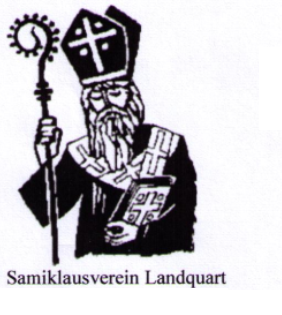 Ort:			Pfarreizentrum LandquartZeit:			20.15 Uhr bis 21:20 UhrTeilnehmende: 	Tobias Boner, Aldo Danuser, 	Margrit Kalberer,  Mirjam Krebs, Jürg Krebs, Enrico Pirovino, Jules Rensch, 	Franziska Studer, Claudio Tettamanti, Sven Zimmermann, Elvira BonerEntschuldigte :	Stephan Boner, Pia Brunner, Peter Brunner, Andreas Kalberer, Stefan Kalberer, Markus Kalberer, Marco Knobel, Markus Krebs, Patrick Krebs, Silvia Giger, Hermann Giger,  Veronika Tanno, Curdin Tanno, Ramona TannoTraktanden: 	1. Begrüssung	2. Wahl der Stimmenzähler	3. Genehmigung des Protokolls der 4. GV vom 12.2.2014	4. Jahresbericht des Präsidenten	5. Jahresrechnung 2014	6. Bericht der Revisionsstelle	7. Genehmigung Jahresbericht	8. Genehmigung Jahresrechnung 2014	9. Entlastung des Vorstands	10. Budget 2015	11. Festsetzung der Mitliederbeiträge	12. Genehmigung Budget 2015	13. Anträge	14. Varia und UmfrageEnde der Sitzung: 21.25Für das Protokoll: Elvira BonerWasBegrüssungClaudio Tettamanti eröffnet die Jahresversammlung um 20.15 Uhr.Wahl der StimmenzählerEnrico Pirovino wird zum Stimmenzähler gewählt. Genehmigung des Protokolls der 4. GV vom 12.2.2014Das Protokoll konnte auf der Homepage des Vereins eingesehen werden. Wird von der Versammlung einstimmig genehmigt. Besten Dank an Stefan fürs Verfassen.Bericht des PräsidentenDer Präsident stellt fest, dass der Verein gut bekannt ist und das Angebot geschätzt wird. Fast 50 Familien konnten auch dieses Jahr wieder einen Samiklaus zu Hause begrüssen. Im Pfarreiblatt-Artikel fehlten Tel. Nr. / Adresse, was zu häufigen Anrufen im Pfarrhaus führte. Einen grossen Dank richtet Claudio an Familie Brunner für den gelungenen Film, der für den Pfarreiabend gedreht wurde. Dank auch an Emil und Jules, welche für über 80 Malanser Kindergärtner im Einsatz waren und an alle Helferinnen und Helfer, auf die der Verein immer wieder zählen kann und das Weiterbestehen überhaupt ermöglichen. Genehmigung der Jahresrechnung und des Revisorenberichtes sowie Entlastung des VereinsvorstandesElvira stellt die Jahresrechnung vor. Da sich der Verein über eine gute finanzielle Basis freuen kann, wird beschlossen, in neue Ausrüstung zu investieren. Beschluss: Kauf von 5 Mitren und Schmutzlimänteln nach Bedarf.  Ebenfalls wird beschlossen, für Spenden jenes Geld zu verwenden, welches durch den Besuch des Samiklaus in Firmen/Veranstaltungen (Landi, Garage etc.) eingenommen wird. Diese Gelder werden zu Gunsten bedürftiger Kinder in der Region eingesetzt.                                                                                                                                                                                                                                                                                                                                                      Bericht der RevisionsstelleMargrit Kalberer hat die Rechnung geprüft und liest den Revisionsbericht vor.Claudio dankt für ihre Prüfung.Genehmigung JahresberichtGenehmigung Jahresrechnung 2014Entlastung des VorstandsÜber alle drei Vorlagen wird gemeinsam abgestimmt, einstimmige Annahme.Budget 20152‘500 – 3‘000 Fr. sollen zur Materialbeschaffung eingesetzt werden.Jürg Krebs schlägt als Anerkennung ihrer wertvollen Dienste ein Geschenk für Esel vor. Anliegen ist berechtigt, schafft aber Ungerechtigkeiten (Küche, Schminkerinnen etc.) und wird deshalb abgelehnt. Festsetzung der MitgliederbeiträgeDer Mitgliederbeitrag wird auf Fr. 10.--/Person belassen.Genehmigung Budget 2015Budget wird genehmigt.AnträgeAnträge werden keine gestellt.Varia und UmfrageAuf Anregung von Enrico findet im September eine genaue Information über Aufgaben und Erwartungen der Mitwirkenden vom 6.12. statt.Einstieg: Film zeigenMitteilung Aldo: Der „Samiklaus-Raum“ wird zusätzlich als Übungsraum einer Band zur Verfügung gestellt. Verein muss Aldo melden, wenn der Raum gebraucht wird.Die Familien, die von Claudio besucht wurden, anfragen, ob der Verein ein Foto bekommen könnte.Das Bartzupfen findet am Freitag, 25. September statt. Weitere Infos folgen.